АДМИНИСТРАЦИЯ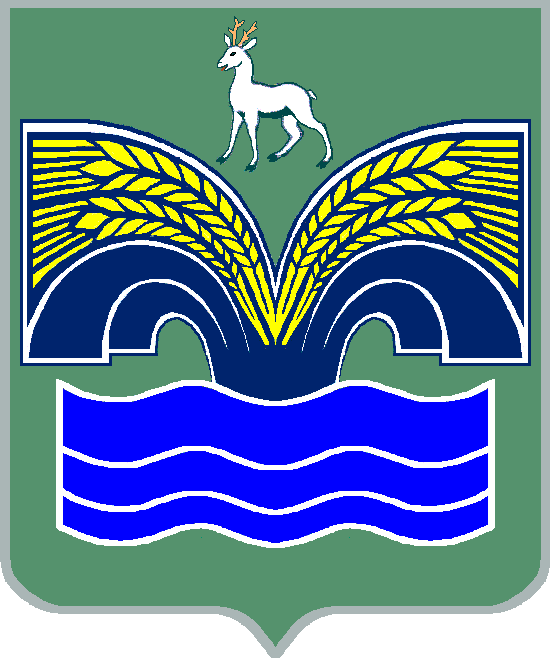 МУНИЦИПАЛЬНОГО РАЙОНА КРАСНОЯРСКИЙ                           САМАРСКОЙ ОБЛАСТИПОСТАНОВЛЕНИЕот  19.02.2018 № 45Об утверждении муниципальной программы«Развитие туризма на территории муниципального района Красноярский Самарской области на 2018 – 2020 годы»	В соответствии с п. 19.3 ч. 1 ст. 15, п. 3 ч. 4 ст. 36 Федерального закона от 06.10.2003 № 131-ФЗ «Об общих принципах организации местного самоуправления в Российской Федерации» и п.5 статьи 44 Устава муниципального района Красноярский Самарской области, принятого решением Собрания представителей муниципального района Красноярский Самарской области от 14.05.2015 № 20-СП, в целях создания благоприятных условий для развития туризма на территории муниципального района Красноярский Самарской области, Администрация муниципального района Красноярский Самарской области ПОСТАНОВЛЯЕТ: 1. Утвердить прилагаемую муниципальную программу «Развитие туризма на территории муниципального района Красноярский Самарской области на 2018 – 2020 годы». 2.	Опубликовать настоящее постановление в газете «Красноярский вестник» и разместить на официальном сайте Администрации муниципального района Красноярский Самарской области в сети Интернет.3.	Контроль выполнения настоящего постановления возложить   на заместителя Главы муниципального района Красноярский Самарской области  по  социальным вопросам  В.Ю.Макеева.4. Настоящее постановление вступает в силу со дня его официального опубликования. Глава района 	                                                                     М.В.БелоусовМатосов 23474УТВЕРЖДЕНАпостановлением администрациимуниципального района Красноярский Самарской областиот 19.02.2018 № 45МУНИЦИПАЛЬНАЯ ПРОГРАММА«Развитие туризма на территории муниципального района Красноярский Самарской области на 2018 – 2020 годы» (далее – Программа)1. ПАСПОРТ ПРОГРАММЫ1. Обоснование проблемы и необходимости ее решения
программно - целевым методомСегодня туристский бизнес является динамичной и доходной отраслью с высоким потенциалом роста. Территория, на которой есть популярные туристические направления, процветает экономически и находится в более выгодном положении по сравнению с территориями, имеющими неразвитую туристическую инфраструктуру. Красноярский район располагает значительным природным и культурно-историческим потенциалом для развития различных видов внутреннего туризма. На его территории располагается 9 памятников природы регионального значения, самые примечательные из них:          «Царев курган», «Озеро Белое», «Гора Лысая»; 72 объекта культурного наследия регионального и федерального значения, самые значимые из них: «Земляной вал Красноярской крепости» (1731 г.), «Земляной вал «Ново-Закамская черта»» (XVIII в. 1731 – 1735 гг.), «Христорождественская церковь» (1833 г.), «Троицко-Раковский женский монастырь» (1885 г.), «Спиртозавод» (1901 г.), «Церковь Казанской Божьей Матери»                    (с. Новый Буян, 1785 г), «Церковь Казанской Божьей Матери»                     (с. Калиновка, 1900 г.), «Михайло-Архангельская церковь» (1829 г.).В Красноярском районе имеется 5 святых источников: «Святой источник иконы Божией Матери Неупиваемая Чаша» (пгт.Волжский), «Святой источник святителя Николая Чудотворца» (с. Заглядовка), «Святой источник иконы Божией Матери «Достойно есть» (с. Калиновка), «Святой источник Архангела Михаила» (с. Колодинка), «Святой источник иконы Матери Божией Владимирской» (с. Русская Селитьба). По состоянию на 1 ноября 2017 года в Красноярском районе располагается 24 объекта коллективных средств размещения с общим  числом койко-мест – 3417.Однако индустрия гостеприимства в Красноярском районе продолжает оставаться недостаточно развитой отраслью при возрастающем спросе на ее услуги. Конкуренция со стороны международного туризма вынуждает районную туристическую отрасль искать пути адаптации к новым условиям. Наличие в районе памятников природы, истории, объектов культурного наследия федерального значения, религиозных объектов, а также значительного культурно-рекреационного потенциала создает благоприятные предпосылки для такой адаптации.С учетом комплексности туристской отрасли для ее эффективного функционирования и стабильного развития необходима регулярная методическая и аналитическая поддержка субъектов отрасли, капитальные вложения в поддержание и улучшение инфраструктуры туризма и маркетинговая деятельность по продвижению туристского продукта в Красноярском районе. Анализ факторов, таких как географическое положение,  транспортная инфраструктура, природные ресурсы и экологические условия, инфраструктура рынка и информационное пространство выявляет сильные и слабые стороны развития туризма в районе.Имея выгодное экономическое и географическое положение, Красноярский район уступает по объему внутреннего туризма другим муниципальным образованиям  Самарского региона.Анализируя этот факт, можно сказать, что причиной недостаточного роста въездных туристских потоков является отсутствие четко сформированной системы взаимодействия между вовлеченными в процесс образования туристского предложения отраслями. Внутренний туризм зачастую воспринимается участниками туристского рынка как малоэффективное направление.Формирование централизованной системы интересно, в первую очередь государству, так как, реализуя настоящую задачу, оно тем самым усиливает конкурентные преимущества создаваемого туристского продукта, обеспечивает географическую концентрацию компаний и занятость населения, увеличивая туристский въездной поток, и, следовательно, поступления в бюджеты всех уровней.2. Основные цель и задачи Программы, сроки ее реализацииОсновная цель настоящей Программы – создание благоприятных условий для развития сферы туризма в Красноярском районе, удовлетворяющей потребности граждан в туристских услугах, и формирование благоприятного туристского имиджа Красноярского района.Для достижения поставленной цели необходимо обеспечить решение следующих задач:- содействие увеличению потока въездного туризма на территорию муниципального района Красноярский Самарской области, в том числе, с помощью   проведения активной информационной политики, направленной на формирование положительного имиджа Красноярского района как территории, благоприятной для развития туризма; - развитие событийного туризма на территории Красноярского района.Сроки реализации Программы: 2018 - 2020 годы.3. Целевые индикаторы (показатели),  характеризующие ежегодный ход и итоги реализации ПрограммыОжидаемые результаты реализации Программы характеризуются целевыми индикаторами (показателями), представленными в таблице 1. Целевые индикаторы (показатели) Программы характеризуют степень реализации поставленных в Программе задач.Таблица 1.Целевые индикаторы (показатели) реализации Программы4. Перечень программных мероприятийПеречень программных мероприятий к настоящей Программе содержится в приложении 1.Перечень программных мероприятий состоит из следующих разделов:Раздел 1. «Содействие увеличению потока въездного туризма натерриторию муниципального района Красноярский Самарской области, в том числе с помощью проведения активной информационной политики, направленной на формирование положительного имиджа Красноярского района как территории, благоприятной для развития туризма».Социально-экономический эффект, получаемый в результате развития внутреннего и въездного туризма:- внутренний и въездной туризм создает рабочие места в секторе туризма и в смежных с ним отраслях;- стимулирует развитие внутренних подотраслей: гостинично-туристского, транспортного и ресторанного бизнеса, экскурсионно-информационных служб, туристско-развлекательных, спортивно-оздоровительных комплексов;- способствует притоку в Красноярский район дополнительных денежных средств;- стимулирует инвестиции в местную туриндустрию, способствуя увеличению налогооблагаемой базы и доходов бюджета;- стимулирует модернизацию местных инфраструктур транспорта, связи и других базовых систем;- способствует сохранению и восстановлению историко-культурного и природного наследия Красноярского района;- стимулирует возрождение и развитие традиционных народных промыслов и ремесел, изготовление сувенирной продукции.В настоящее время на территории Красноярского района формируется единое туристское информационное пространство, которое содействует объединению туристской отрасли и продвижению туристских продуктов и услуг, а также играет важную роль в увеличении въездного и внутреннего туристического потока. Все эти достижения важно сохранить и развивать. Раздел 2. «Развитие событийного туризма на территории Красноярского района».На территории Красноярского района в 2017 году были проведены такие крупные фестивали, как этно-исторический фестиваль «Битва Тимура и Тохтамыша», собравший более 7 тыс. зрителей, «Конно-спортивный фестиваль памяти М.И. Каштанова», который посетило более                        5 тыс. зрителей, а также ряд других событийных мероприятий, которые вызывают интерес у туристов и оказывают существенное влияние на развитие внутреннего туризма.      Реализация мероприятий данного раздела Программы позволит увеличить туристскую привлекательность Красноярского района и вывести его на более высокий уровень социально-экономического развития. 5. Обоснование ресурсного обеспечения ПрограммыИспользование бюджетных средств является необходимым условием содействия развитию туристско-рекреационного кластера в Красноярском районе. Запланированные в Программе бюджетные средства направляются на повышение инвестиционной привлекательности Красноярского района и создание туристского бренда территории.Источниками финансирования Программы являются средства местного  бюджета. Общий объем финансирования за счет средств местного бюджета, необходимый для реализации системы программных мероприятий, составляет    3 000,0 тыс. рублей, из них:в 2018 году – 1 000,0 тыс. рублей;в 2019 году – 1 000,0 тыс. рублей;в 2020 году – 1 000,0 тыс. рублей.6. Механизм реализации ПрограммыОбщее руководство и контроль над ходом реализации Программы осуществляет Администрация муниципального района Красноярский Самарской области.Исполнитель Программы ежегодно в срок до 1 апреля года, следующего за отчетным, представляет заместителю Главы муниципального района Красноярский Самарской области по социальным вопросам и в экономический отдел Администрации муниципального района Красноярский  информацию о реализации мероприятий Программы за отчетный год. 7. Оценка социально-экономической эффективности реализации ПрограммыОценка эффективности реализации Программы осуществляется экономическим отделом Администрации муниципального района Красноярский путем установления степени достижения ожидаемых результатов, а также путем сравнения текущих значений показателей (индикаторов) с их целевыми значениями.Эффективность реализации Программы с учетом финансирования оценивается путем соотнесения степени достижения основных целевых показателей (индикаторов) Программы с уровнем ее финансирования с начала реализации. Комплексный показатель эффективности реализации Программы рассчитывается по формуле: ,где		– общее число целевых показателей (индикаторов);- плановое значение n-го целевого показателя(индикатора);	- текущее значение n-го целевого показателя (индикатора);- плановая сумма финансирования по Программе;	- сумма финансирования (расходов) на текущую дату.Оценка эффективности реализации Программы осуществляется ежегодно в течение всего срока реализации Программы.При значении комплексного показателя эффективности реализации Программы (R), равном 100 и более процентов, эффективность реализации Программы признается высокой, при значении 80% и менее – низкой.Приложение 1к  Программе «Развитие туризма на территории муниципального района Красноярский Самарской области на 2018-2020 годы»Перечень мероприятий муниципальной программы«Развитие туризма на территории муниципального района Красноярский Самарской области на 2018 - 2020 годы»Наименование ПрограммыМуниципальная программа «Развитие туризма на территории муниципального района Красноярский Самарской области на 2018-2020 годы»Разработчик ПрограммыАдминистрация муниципального района Красноярский Самарской областиЦель ПрограммыСоздание благоприятных условий для развития сферы туризма  в Красноярском районе Самарской области (далее – Красноярский район), удовлетворяющей потребности граждан в туристских услугах, и формирование положительного туристского имиджа Красноярского районаЗадачи ПрограммыСодействие увеличению потока въездного туризма на территорию муниципального района Красноярский Самарской области, в том числе с помощью проведения активной информационной политики, направленной на формирование положительного имиджа Красноярского района как территории благоприятной для развития туризма;развитие событийного туризма на территории Красноярского районаИсполнители ПрограммыМуниципальное автономное учреждение «Центр поддержки предпринимательства, туризма и реализации молодежной политики муниципального района Красноярский Самарской области»Сроки реализации Программы2018 – 2020 годыЦелевые показатели эффективности реализации  ПрограммыКоличество туристов, проинформированных о туристических продуктах Красноярского района через сайт ТурЯр.рф;количество туристов, посетивших событийные мероприятия Красноярского районаОбъемы и источники финансирования ПрограммыОбщий объем финансирования за счет средств бюджета муниципального района Красноярский –  3 000,0 тыс. рублей, в том числе по годам:2018 г. – 1 000,0 тыс. рублей;2019 г. – 1 000,0 тыс. рублей;2020 г. – 1 000,0 тыс. рублейОжидаемые результаты  реализации ПрограммыПроведение  на территории Красноярского района областных и региональных туристских событийных мероприятий;увеличение объема услуг, оказываемых в сфере туризма;увеличение объема налоговых и иных платежей от сферы туризма в бюджеты всех уровней;повышение рентабельности сопряженных с туризмом отраслей экономики (торговля, общественное питание, транспорт) Контроль над исполнением ПрограммыОбщее руководство и контроль над ходом реализации Программы осуществляет Администрация муниципального района Красноярский Самарской областиНаименование целевого индикатора (показателя)Единица измеренияЗначение целевых индикаторов (показателей) по годамЗначение целевых индикаторов (показателей) по годамЗначение целевых индикаторов (показателей) по годамНаименование целевого индикатора (показателя)Единица измерения2018 г.2019 г.2020 г.Количество туристов, проинформированных о туристических продуктах Красноярского района через сайт ТурЯр.рфтыс. чел.8,09,511,0Количество туристов, посетивших событийные мероприятия Красноярского районатыс. чел.13,014,015,0N 
п/пНаименование мероприятияСумма, тыс. руб.Сумма, тыс. руб.Сумма, тыс. руб.Источник   
финансированияИсполнительN 
п/пНаименование мероприятия2018 г.2019 г.2020 г.Источник   
финансированияИсполнитель1234567Раздел 1.Содействие увеличению потока въездного туризма на территорию муниципального района Красноярский Самарской области, в том числе, с помощью проведения активной информационной политики, направленной на формирование положительного имиджа Красноярского района, как территории, благоприятной для развития туризмаРаздел 1.Содействие увеличению потока въездного туризма на территорию муниципального района Красноярский Самарской области, в том числе, с помощью проведения активной информационной политики, направленной на формирование положительного имиджа Красноярского района, как территории, благоприятной для развития туризмаРаздел 1.Содействие увеличению потока въездного туризма на территорию муниципального района Красноярский Самарской области, в том числе, с помощью проведения активной информационной политики, направленной на формирование положительного имиджа Красноярского района, как территории, благоприятной для развития туризмаРаздел 1.Содействие увеличению потока въездного туризма на территорию муниципального района Красноярский Самарской области, в том числе, с помощью проведения активной информационной политики, направленной на формирование положительного имиджа Красноярского района, как территории, благоприятной для развития туризмаРаздел 1.Содействие увеличению потока въездного туризма на территорию муниципального района Красноярский Самарской области, в том числе, с помощью проведения активной информационной политики, направленной на формирование положительного имиджа Красноярского района, как территории, благоприятной для развития туризмаРаздел 1.Содействие увеличению потока въездного туризма на территорию муниципального района Красноярский Самарской области, в том числе, с помощью проведения активной информационной политики, направленной на формирование положительного имиджа Красноярского района, как территории, благоприятной для развития туризмаРаздел 1.Содействие увеличению потока въездного туризма на территорию муниципального района Красноярский Самарской области, в том числе, с помощью проведения активной информационной политики, направленной на формирование положительного имиджа Красноярского района, как территории, благоприятной для развития туризма1.1Организация и проведение  мероприятий                             по вопросам развития туризма с целью продвижения районного туристского продукта (семинары, выставки, конференции, круглые столы, форумы, пресс-туры, мероприятия по обмену опытом)15,015,015,0Местный бюджетМАУ «Центр поддержки предпринимательства, туризма и реализации молодежной политики»1.2Организация и проведение районного слета туристов и краеведов20,020,020,0Местный бюджетМАУ «Центр поддержки предпринимательства, туризма и реализации молодежной политики»1.3Содержание туристского сайта  Красноярского района ТурЯр.рф36,036,036,0Местный бюджетМАУ «Центр поддержки предпринимательства, туризма и реализации молодежной политики»1.4Разработка и изготовление рекламно-сувенирной продукции с символикой Красноярского района10,010,010,0Местный бюджетМАУ «Центр поддержки предпринимательства, туризма и реализации молодежной политики»1.5Разработка и издание туристско-информационных буклетов95,095,095,0Местный бюджетМАУ «Центр поддержки предпринимательства, туризма и реализации молодежной политики»1.6Размещение информации о туристических ресурсах района в СМИ20,020,020,0Местный бюджетМАУ «Центр поддержки предпринимательства, туризма и реализации молодежной политики»1.7Изготовление и установка мемориальных досок и табличек на объектах туристического показа36,036,036,0Местный бюджетМАУ «Центр поддержки предпринимательства, туризма и реализации молодежной политики»1.8Изготовление, установка и проведение ремонтных (восстановительных) работ  информационных указателей  (конструкций) к достопримечательностям Красноярского района28,028,028,0Местный бюджетМАУ «Центр поддержки предпринимательства, туризма и реализации молодежной политики»Итого по разделу 1Итого по разделу 1260,0260,0260,0Раздел 2. Развитие событийного туризма на территории Красноярского района Раздел 2. Развитие событийного туризма на территории Красноярского района Раздел 2. Развитие событийного туризма на территории Красноярского района Раздел 2. Развитие событийного туризма на территории Красноярского района Раздел 2. Развитие событийного туризма на территории Красноярского района Раздел 2. Развитие событийного туризма на территории Красноярского района Раздел 2. Развитие событийного туризма на территории Красноярского района 3.1Проведение и содействие в организации  культурно-исторических, этнографических и иных туристских событийных мероприятий и фестивалей на территории муниципального района Красноярский Самарской области (этно-исторический фестиваль «Битва Тимура и Тохтамыша», Конно-спортивный фестиваль памяти М.И.Каштанова и др.)740,0740,0740,0Местный бюджетМАУ «Центр поддержки предпринимательства, туризма и реализации молодежной политики»Итого по разделу 3Итого по разделу 3740,0740,0740,0ИТОГО ПО ПРОГРАММЕ ИТОГО ПО ПРОГРАММЕ 1 000,01 000,01 000,0